KÉTÉVES ÉLELMISZERIPARI KÉPZÉSI LEHETŐSÉG FRANCIAORSZGÁBAN!Szeretnél karriert építeni a világ egyik legnagyobb tejipari vállalatánál? Nyitott vagy arra, hogy új nyelvet tanulj és szembenézz a kihívásokkal? Akkor ez a lehetőség neked szól!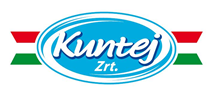 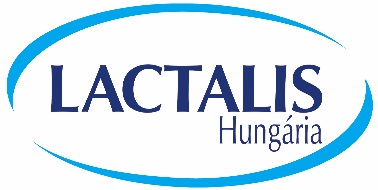 A program tartalma: 2 év Franciaországi tartózkodás – 6 hónapos intenzív francia nyelvtanulással a program elején, amennyiben nem beszélsz franciáulmagas színvonalú technikai és vezetői kompetneciák elsajátítása és egy új nyelv tanulása  minden költségedet fedezik (utazás, oktatás, biztosítás) gyakornoki munkaszerződés és fizetés a világ egyik legnagyobb tejipari vállalatánálminimum 2 év külföldi tartózkodás és munka után történő hazatérés  sikeres vizsga esetén MSc diploma a francia Groupe ESA-tólA program a francia Groupe ESA Angers által szponzorált, mely az egyik legismertebb felsőoktatási intézet Franciaországban. A program sikeres teljesítése után lehetőség nyílik kezdő vezető pozíció betöltésére az egyik magyarországi tejipari vállalatnál. 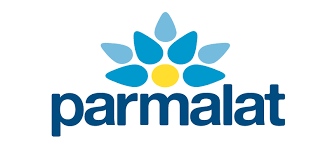 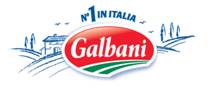 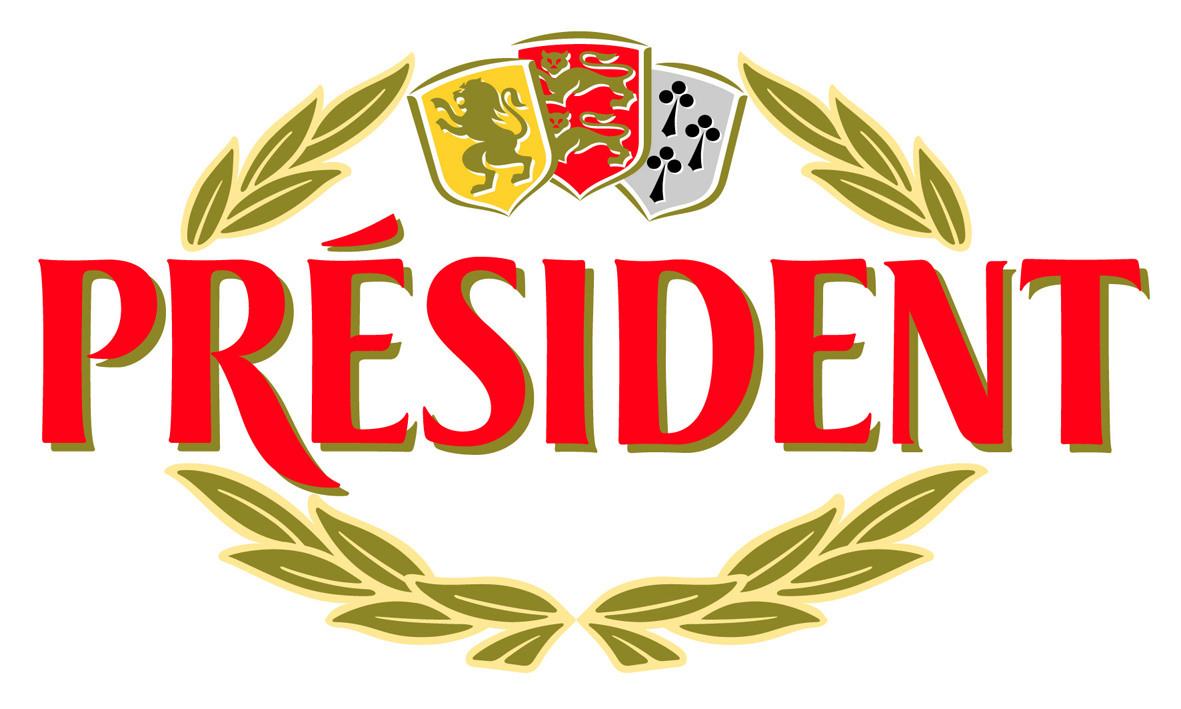 A jelölttel szembeni elvárások:MSc (befejezett vagy utolsó éves) Élelmiszeripari Egyetemen erős motiváció a tejiari karrireréptésre B2 szintű angol nyelvtuás kíváncsiság egy új kultúra és új nyelv megismerésérevalós kihívások leküzdésére és új képességek megszerzésére való elhivatottság  26 éves kor be nem töltése 2017. október 26-ig.NE FELEDJE: A FRANCIA NYELVTUDÁS NEM ELVÁRÁS Érdeklődés esetén a teendőd:  Bővebb információ: http://olage.groupe-esa.comKlikkelj: Masters - I²FA program Jelentkezési határidő: 2017. március 31.Önéletrajozkat várjuk: monika.molnar@lactalis.hu Kiválasztási folyamat:  Groupe ESA megvizsgálja a kérelmet és felveszi Veled a kapcsolatot, majd az első interjú angol nyelven történik. Amennyiben a pályázatod sikeres, továbbítják a cég felé. Groupe ESA gondoskodik vállalati interjúk itthoni megszervezéséről áprilisban vagy májusban. A fogja a végső döntést meghozni kivel szeretne a továbbiakban együttműködni.  Akinek a francia képzésben is részt kell vennie, annak a program 2017. júliusában kezdődik. Akinek nincs szükséges erre, annak augusztus végén. 